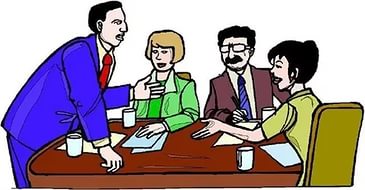                                                      Особенности организации                                                                                    работы с разными типами семей                                                                                                                                    Шмакова Л.Ф         Одно из ведущих мест среди общественных ценностей занимает семья.  Однако в жизни это не всегда и не всеми осознается в достаточной степени.         Каждая семья отличается индивидуально организованными внутренними отношениями, бытом, традициями. Микроклимат семьи играет большую роль в воспитании детей и отражает, прежде всего, нравственный, этический и эстетический характер семейных отношений.         Состав семьи и межличностные отношения ее членов, умение в процессе становления семейного уклада преодолевать трудности, адекватно реагировать на происходящие события, адаптироваться к возникающим изменениям - все это отличительные признаки, которые создают определенный тип семьи.          Говорить о семейном неблагополучии и просто и сложно одновременно, потому что формы его также многообразны, как типы и разновидности семейных союзов         Существует несколько форм семейного неблагополучия, негативно отражающегося на личности воспитывающихся в таких условиях детей. Специалисты выделяют внешнее (явные, открытые) и внутренние (скрытые) формы микроклимата в семье, который создается родителями. Каждая из этих форм имеет свои особенности в проявлении и влиянии на личность детей.Вот некоторые  примеры  наиболее распространенных в современной России вариантов, как семейного благополучия, так и неблагополучия вообще.1. Семьи с внешним (явным, открытым) семейным неблагополучием        Отличительной особенностью этого типа семьи является то, что формы семейного неблагополучия имеют ярко выраженный характер, проявляющийся одновременно в нескольких сферах жизнедеятельности семьи (например, на социальном и материальном уровне). В такой семье ребенок чувствует физическую и эмоциональную отверженность со стороны родителей (недостаточная забота о нем, неправильный уход и питание). Вследствие этого  у него появляется чувство неадекватности, стыд за себя и родителей перед окружающими, страх и боль за свое настоящее и будущее. Среди внешне неблагополучных семей наиболее распространенной являются:1. Семья  с алкогольной зависимостью: как отмечают психологи Е.М. Мастюкова, Ф.Г. Углов: «взрослые в такой семье, забыв о своих родительских обязанностях целиком и полностью погружаются в «алкогольную субструктуру», что сопровождается потерей общественных и нравственных ценностей и ведет к социальной и духовной деградации.  Характерные особенности такой семьи:· Члены семьи не уделяют внимания друг другу, особенно родители детям; родители очень плохо относятся к детям.· Вся жизнь характеризуется непостоянством и непредсказуемостью, а отношения – равнодушием и деспотичностью.· Члены семьи озабочены отрицанием реальности, или приходится скрывать неприятные семейные тайны от окружающих.· В правилах семьи значительное место занимают запреты на  свободу выражать свои требования и чувства,  часто применяются эмоциональные репрессии.Жизнь таких детей в подобной семье становится невыносимой, превращает их в социальных сирот при живых родителях.2. Конфликтная семья  характеризуется отсутствием взаимоуважения и взаимопонимания, нарастанием эмоционального отчуждения и преобладанием конфликтного взаимодействия. Естественно, конфликтной семья становится не сразу, а спустя некоторое время после образования брачного союза.      Негативное влияние семейной конфликтности на личность ребенка проявляется в двух планах. С одной стороны, ребенок с раннего детства становится постоянным свидетелем родительских размолвок, ссор и скандалов. С другой, он может стать объектом эмоциональной разрядки конфликтов родителей.       Кроме того, ребенок может быть своеобразным орудием разрешения родительских споров, когда каждый пытается укрепить собственные позиции путем перетягивания ребенка на свою сторону.3. Неполная семья – семья,  где имеются только матери, реже отцы, или семьи, в которых воспитанием подростка занимаются прародители (бабушка, дедушка).     Часто инфантильные дети вырастают в семьях, чрезмерно занятых собой и работой родителей - функционально неполных семьях, или в структурно неполных семьях, когда мать вынуждена много работать ради денег и физически не имеет возможности уделять достаточно времени своему ребенку.2. Семьи с внутренним (скрытым) семейным неблагополучиемГораздо труднее разглядеть семьи, где «под зеркальной поверхностью жизни иногда бурлят страсти; муж и жена просто ненавидят друг друга» (Г.Г. Хоместаускас). В этом плане небезынтересна классификация семейных союзов, предложенная В.В. Юстицкисом, который выделяет семьи:1. «Недоверчивая семья»: повышенная недоверчивость к окружающим (соседям, знакомым, товарищам), с которыми семье приходится общаться. Члены семьи заведомо считают всех недоброжелателями или просто равнодушными, а их намерения к семье враждебными. Дети из подобных семей наиболее уязвимы для влияния антиобщественных групп, так как им близка психология этих групп: враждебность и агрессивность.2. «Легкомысленная семья»: отличается беззаботным отношением к будущему, стремлением жить одним днем, не заботясь о том, какие последствия сегодняшние поступки будут иметь завтра. Члены такой семьи тяготеют к сиюминутным удовольствиям, планы на будущее, как правило, неопределенны.3. «Хитрая семья»: ценит предприимчивость, удачливость и ловкость в достижении жизненных целей. Эта семья умеет произвести впечатление на нужного человека, создать круг полезных знакомых. Если ребенок нарушил правила поведения, то родители склонны обсуждать не само нарушение, а его последствия.Возможная разновидность внутренне неблагополучных семей - кажущихся совершенно нормальными типичными семьями, где родители вроде бы уделяют внимание детям:1. Семьи, ориентированные на успех ребенка: родители внушают детям стремление к достижениям, что часто сопровождается чрезмерной боязнью неудачи. Родители, имея лучшие намерения, оказываются в плену своих представлений. Не иначе, как родительской близорукостью можно назвать стремление некоторых родителей бездумно определить призвание своего ребенка и выбрать ему слишком широкий диапазон занятий.2. Псевдовзаимные и псевдовраждебные семьи: члены семьи связаны между собой бесконечно повторяющимися стереотипами каких -то эмоциональных реагирований и находятся в устойчивых, часто негативных,  отношениях друг с другом, препятствующих комфортному личностному и психологическому состоянию членов семьи. Став взрослым, ребенок из такой семьи, несмотря на наличие внутренней потребности в заботе и любви будет предпочитать невмешательство в личные дела человека.3. Семьи известных людей: члены семьи, в том числе и дети, постепенно находятся в поле пристального внимания общественности. Многие дети из таких семей с раннего детства начинают считать себя чем-то исключительным.4. Семьи состоятельных людей: дети, бесконтрольно пользуясь финансовыми средствами родителей, привыкают к праздной жизни, которая, в свою очередь, ведет к разного рода личностным деформациям и поведенческим отклонениям, приобретающим порой необратимый характер. Родители, чаще отец, много времени уделяют своей карьере, не имеют времени для занятия со своими детьми, отделываются от них подарками.5. Полная, формально благополучная семья: при первом знакомстве с такой семьей определяется статус полного семейного благополучия. Однако более пристальное их изучение позволяет вскрыть глубоко запрятанные сложные проблемы. В таких семьях не скрываются принципиальные расхождения в подходе к подростку. Родители непоследовательны в своих требованиях и установок, они не понимают и не стараются понять характерологические особенности своих детей. Нередко подросток становится арбитром в сложных, напряженных взаимоотношениях между родителями.              3. Пограничные семьи    Данную типологию неблагополучных семей можно дополнить семьями пограничного характера, т. к. переход ее из категории благополучной в свой антипод происходит незаметно, а резкое изменение психологического климата обнаруживается только тогда, когда отношения в семье оказываются совершенно разложенными и эмоциональная разобщенность супругов часто приводит к разводу.1. Семьи с недееспособными членами: обстановка стресогенная, дестабилизирует межличностные отношения супругов и создает вокруг ребенка специфический социальный и психологический фон, который не может не отразиться на формировании его личности. Родитель может страдать от неврозов или психозов. Болезнь бывает настолько серьезной, что жестокое обращение с ребенком приобретает садистский, преступный характер.Семьи с детьми - инвалидами и хронически больными детьми: пребывание детей в такой семье создает много сложностей, которые условно могут быть разделены на две группы: первая - как семья влияет на состояние больного ребенка, вторая - каким образом состояние хронически больного ребенка меняет психологический климат в семье. В результате вся семья, а не только больной ребенок испытывает конфликтные, фрустирующие переживания.2. Семьи с нарушением структуры семейных ролей: это семьи, где межличностные роли, который в силу своей структуры и содержания оказывают психотравмирующее воздействие на членов семьи. Они могут возникать в результате взаимодействия семьи с социальной средой или непосредственно в самой семье.До сих пор специалистам не удалось раскрыть психологические механизмы перехода семьи из относительно благополучной в категорию неблагополучной.                         Рекомендации для классного руководителя                                 при работе с разными типами семейЗнание особенностей семьи позволит классному руководителю более адресно и точно предупредить и корректировать изъяны семейного воспитания.1.    Семья, в которой «трудные» родители. Это часто одинокая мать, которой ребенок мешает устроить личную жизнь. Атмосфера в такой семье характеризуется холодностью, безразличием, лишенностью духовного контакта.     Для достижения контакта с такой семьей классный руководитель может применить следующую стратегию:Расположить мать к себе, заручиться доверием, если она отнесется настороженно, не спешить обижаться;Попробовать посмотреть на себя глазами матери. Это поможет лучше понять и контролировать свое к ней отношение;Заинтересовать судьбой подростка, пробудить ответственность за его и ее, матери, будущее;Деликатно, тактично прикоснуться к сокровенным чувствам, естественному желанию матери устроить свою личную жизнь, пробудить в ней потребность в душевных контактах с ребенком, в обмене мыслями, совместном решении повседневных жизненных проблем.           Попробовать открыться ребенку, рассказать ему о планах своей личной жизни.  2.    Семья, где господствует безнадзорность. В семьях  этого  типа родители, как правило, употребляют   алкоголь. Для отцов  и  матерей характерна  культурная ограниченность, бедность чувств, отсутствие духовных связей с детьми.     Задача классного руководителя – терпеливо, без назидания и упреков доказать родителям пагубность их «образа жизни» на растущую личность, обратить внимание на испытываемые подростком переживания, боль, стыд и обиду за отца и мать, ведущих аморальную жизнь. Выяснить, кто из родителей пользуется наибольшим авторитетом в семье, кто может стать опорой в изменении опыта, условий жизни.     Подростка необходимо включить в более широкое общение с окружающими людьми, морально поддержать, установить контроль.  3.  Семьи, характеризующиеся  педагогической  неграмотностью  родителей.  В   такой семье родители не понимают детей, обнаруживают полное незнание методов воздействия,          недооценивают значение семейного воспитания, подрывают авторитет школы и учителей.     Задача классного руководителя – сформировать у родителей потребность в педагогических знаниях через проведение с ним консультаций, включение в систематическую и методическую работу школы с родителями учащихся. И еще: внушить мысль о том, что все дети нуждаются в образованных родителях.4.    Семьи, в которых отдается приоритет материальному благополучию над духовной жизнью. В таких семьях дети, как правило, растут эгоистами, излишне практичными потребителями. И родители эти качества поощряют.     Задача классного руководителя – изменить ориентацию родителей только на материальные ценности, заинтересовать внутренним духовным миром. Хорошо помогает «дипломатический подход» при встречах с родителями дома, в школе использовать косвенное воздействие, опираясь на их здоровые интересы, приводя при этом примеры из жизни других семей, на служение людям, доброту, благородство поступков.5.    Семьи, в которых родители предъявляют детям завышенные требования, граничащие с жестокостью. В таких семьях детей наказывают, часто физически, за малейшую провинность. И, как результат, дети растут жестокими и озлобленными.     Задача классного руководителя – доказать родителям, что с ребенком необходимо обращаться как с равным, отказываться от действий с позиции силы, относиться к нему как к человеку, который имеет право на самостоятельность и уважение, что терпение и снисходительность к ребенку – главное средство в воспитании.Список используемой  литературы1. Целуйко В.М. Вы и ваши дети. Психология семьи. - Ростов н/Д6 «Феникс», 2004. (серия «психологический практикум»)2. Лишенные родительского попечительства: Хрестоматия: Учеб. Пособие для студентов пед. ун - тов и ин - тов/ Ред. - сост. В.С. Мухина. - М.: Просвещение, 1991.3. Дереклеева Н.И. Родительские собрания. М., 2005.
4. Помощь родителям в воспитании детей / Пер. с англ.; Под ред. В.Я. Пилиповского. М., 1991.3. Холостова Е. И. Социальная работа: учебное пособие. - М.: «Дашков и Ко», 2004 - 692 с.4.Н.И. Дереклеева, М.Ю. Савченко. Справочник классного руководителя 5-9 классы. Москва «Вако» 2007. 5.В.П. Сергеева, О.С. Маркина. Технология деятельности заместителя директора образовательного учреждения по воспитательной работе. Москва 2009.6. Н.Е. Щуркова Классное руководство Настольная книга учителя. Москва. 1999. 7.В.М. Лизинский. Практическое воспитание в школе. Часть 2 Москва 2002.